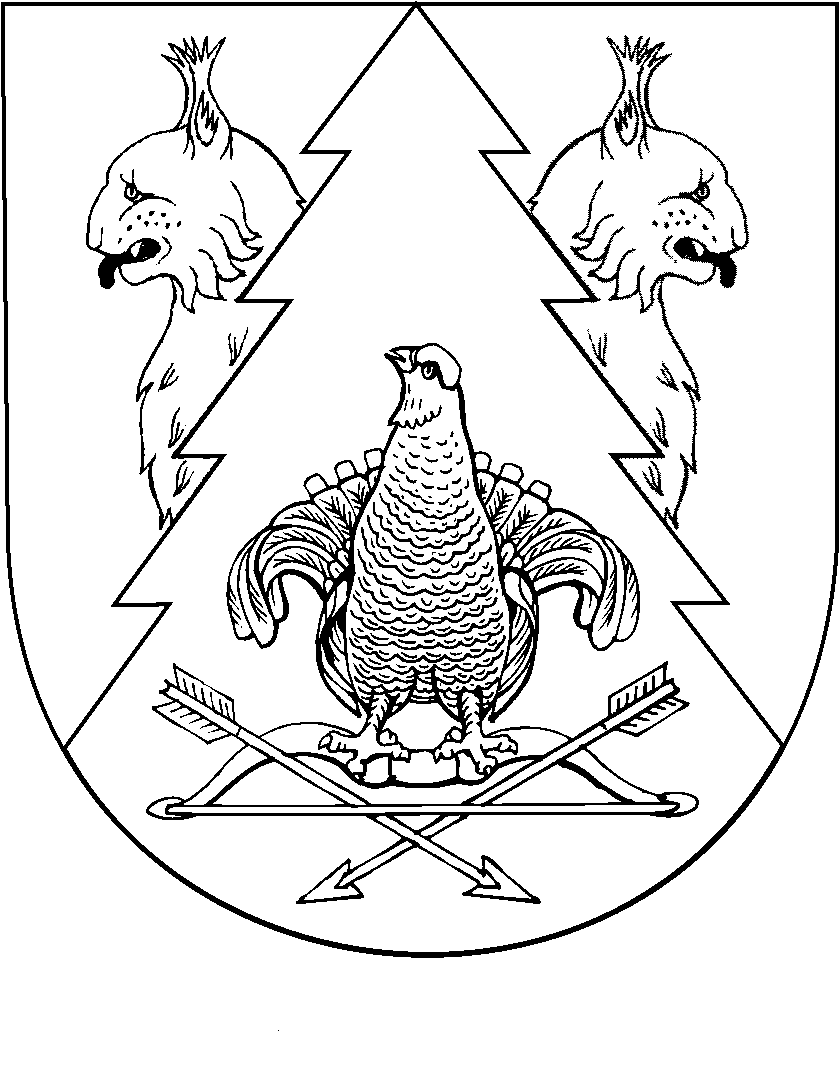 Одиннадцатая (внеочередная) сессия Собрания депутатов Большекибеевского сельского поселенияКилемарского муниципального района  Республики Марий Элчетвертого созываРЕШЕНИЕСобрания депутатов Большекибеевского сельского поселенияот 02 февраля 2021 года Об исполнении обязанностей главы Большекибеевской сельской администрации Килемарского муниципального района Республики Марий ЭлВ связи со сложением полномочий главы Большекибеевской сельской администрации Килемарского муниципального района Республики Марий Эл, в соответствии с Уставом Большекибеевского сельского поселения Килемарского муниципального района Республики Марий Эл, Собрание депутатов Большекибеевского сельского поселения Килемарского муниципального района Республики Марий Эл   р е ш и л о:1. Назначить с 3 февраля 2021 года исполняющей обязанности главы Большекибеевской сельской администрации Килемарского муниципального района Республики Марий Эл – Наумову Екатерину Олеговну, главного специалиста Большекибеевской сельской администрации на период до назначения главы Большекибеевской сельской администрации Килемарского муниципального района Республики Марий Эл по результатам конкурса.2. Настоящее решение вступает в силу со дня его принятия.Глава Большекибеевскогосельского поселения                                                                 В.Н. Долгушев                              д. Большое Кибеево, 2021г№ 71